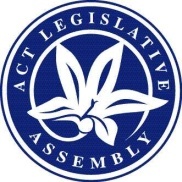 LEGISLATIVE ASSEMBLY FOR THE2016–2017–2018MINUTES OF PROCEEDINGSNo 80Tuesday, 27 November 2018	1	The Assembly met at 10 am, pursuant to adjournment.  The Speaker (Ms J. Burch) took the Chair and made a formal recognition that the Assembly was meeting on the lands of the traditional custodians.  The Speaker asked Members to stand in silence and pray or reflect on their responsibilities to the people of the .	2	Proposed censure—leave not grantedMrs Dunne sought leave to move a motion of censure against the Minister for Health and Wellbeing.Objection being raised, leave not granted.	3	SUSPENSION OF STANDING ORDERS moved—Proposed censureMrs Dunne moved—That so much of the standing orders be suspended as would prevent a motion of censure of the Minister for Health and Wellbeing.Debate ensued.Question—put.The Assembly voted—And so it was negatived.	4	petition—MINISTERIAL RESPONSEThe Clerk announced that the following response to a petition had been lodged:Ms Stephen-Smith (Minister for Employment and Workplace Safety), dated 21 November 2018—Response to petition No 21-18, lodged by Ms Cody on 25 October 2018, concerning support for the Government Procurement (Secure Local Jobs) Amendment Bill 2018.	5	PAPERSThe Clerk, pursuant to order, presented the following papers:Icon Water Contracts with ActewAGL—Corporate Services Agreement (redacted), dated 27 June 2012.Customer Services and Community Support Agreement (redacted), dated 27 June 2012.	6	Justice and Community Safety—Standing Committee (Legislative Scrutiny Role)—SCRUTINY REPORT 24—STATEMENT BY CHAIRMrs Jones (Chair) presented the following report:Justice and Community Safety—Standing Committee (Legislative Scrutiny Role)—Scrutiny Report 24, dated 20 November 2018, together with a copy of the extracts of the relevant minutes of proceedings—and, by leave, made a statement in relation to the report.	7	Justice and Community Safety—Standing Committee (Legislative Scrutiny Role)—SCRUTINY REPORT 25—STATEMENT BY CHAIRMrs Jones (Chair) presented the following report:Justice and Community Safety—Standing Committee (Legislative Scrutiny Role)—Scrutiny Report 25, dated 23 November 2018, together with a copy of the extracts of the relevant minutes of proceedings—and, by leave, made a statement in relation to the report.	8	Environment and Transport and City Services—Standing Committee—REPORT 7—INQUIRY INTO A.C.T. LIBRARIES—report notedMs Orr (Chair) presented the following report:Environment and Transport and City Services—Standing Committee—Report 7—Inquiry into ACT Libraries, dated 8 November 2018, together with a copy of the extracts of the relevant minutes of proceedings—and moved—That the report be noted.Question—put and passed.	9	Health, Ageing and Community Services—Standing Committee—REPORT 4—Inquiry into the Implementation, Performance and Governance of the National Disability Insurance Scheme in the A.C.T.—report notedMs Cody (Chair) presented the following report:Health, Ageing and Community Services—Standing Committee—Report 4—Inquiry into the Implementation, Performance and Governance of the National Disability Insurance Scheme in the ACT, dated 23 November 2018, together with a copy of the extracts of the relevant minutes of proceedings—and moved—That the report be noted.Debate ensued.Question—put and passed.	10	Administration and Procedure—Standing Committee—Commissioner for Standards and Continuing Resolution 5AA—STATEMENT BY CHAIRMs J. Burch (Chair), pursuant to standing order 246A, informed the Assembly that the Clerk had received correspondence from the Commissioner for Standards in which he raised two matters for consideration by the Standing Committee on Administration and Procedure.The Committee resolved to write to the Commissioner for Standards advising him that it should be the role of the Speaker (in the case of an Assembly proceeding) or a committee chair (in the case of a committee proceeding) to regulate Members’ behaviour. In the case of statements made in the Assembly, there is a citizens’ right of reply procedure or, in the case of a committee proceedings, an adverse mention procedure.The Committee further resolved to agree to the Commissioner’s suggestion that he be entitled to dismiss a complaint on the grounds that the issues raised do not warrant investigation, even if the complaint cannot be said to be “frivolous, vexatious or only for political advantage”. The Speaker indicated that she would be lodging a notice of motion to amend continuing resolution 5AA.	11	Economic Development and Tourism—Standing Committee—INQUIRY—Drone delivery systems in the A.C.T.—STATEMENT BY CHAIRMr Hanson (Chair), pursuant to standing order 246A, informed the Assembly that the Standing Committee on Economic Development and Tourism had resolved to call for submissions to its inquiry into drone delivery systems in the ACT.	12	Health, Ageing and Community Services—Standing Committee—INQUIRY—Maternity Services in the A.C.T.—STATEMENT BY CHAIRMs Cody (Chair), pursuant to standing order 246A, informed the Assembly that the Standing Committee on Health, Ageing and Community Services had resolved to extend the deadline for submissions to its inquiry into maternity services in the ACT.	13	Administration and Procedure—Standing Committee—Inquiry—Proposed changes to the A.C.T. Register of Lobbyists—Amendment to reporting dateMs Cheyne, by leave, moved—That the resolution of the Assembly of 1 November 2018 which referred the ACT Register of Lobbyists to the Standing Committee on Administration and Procedure for inquiry and report be amended by omitting the words “29 November 2018” and substituting “last sitting day in February 2019”.Question—put and passed.	14	End of Life Choices in the A.C.T.—Select Committee—Establishment—Amendment to reporting dateMs Cody (Chair), by leave, moved—That the resolution of the Assembly of 30 November 2017, which established the Select Committee on End Of Life Choices in the ACT be amended by omitting the words “last sitting day in 2018” and substituting “last sitting day in March 2019”.Question—put and passed.	15	SUSPENSION OF STANDING ORDERS—EXTENSION OF ADJOURNMENT DEBATEMr Gentleman (Manager of Government Business) moved—That so much of the standing orders be suspended as would prevent the time allocated for the adjournment debate continuing for 45 minutes for the next three sitting days.Question—put and passed, with the concurrence of an absolute majority.	16	LEAVE OF ABSENCE TO MEMBERSMr Gentleman (Manager of Government Business) moved—That leave of absence be granted for all Members for the period 30 November 2018 to 11 February 2019.Question—put and passed.	17	Japan delegation—October 2018—MINISTERIAL STATEMENT—PAPER NOTEDMr Barr (Chief Minister) made a ministerial statement concerning a delegation to Japan in October 2018 and presented the following paper:Japan delegation—October 2018—Ministerial statement, 27 November 2018.Mr Barr moved—That the Assembly take note of the paper.Question—put and passed.	18	A.C.T. Ambulance Service—Review on patterns of ambulance demand and crewing—MINISTERIAL STATEMENT—PAPER NOTEDMr Gentleman (Minister for Police and Emergency Services) made a ministerial statement concerning a review of patterns of ambulance demand and crewing and presented the following paper:ACT Ambulance Service (ACTAS) review on patterns of ambulance demand and crewing—Ministerial statement, 27 November 2018.Mr Gentleman moved—That the Assembly take note of the paper.Debate ensued.Question—put and passed.	19	A.C.T. Active Ageing Framework 2015-2018—FINAL Update ON PROGRESS—MINISTERIAL STATEMENT—PAPER NOTEDMr Ramsay (Minister for Seniors and Veterans) made a ministerial statement concerning progress on the ACT Active Ageing Framework 2015-2018 and presented the following paper:ACT Active Ageing Framework 2015-2018—Final update on progress—Ministerial statement, 27 November 2018.Mr Ramsay moved—That the Assembly take note of the paper.Question—put and passed.	20	A.C.T. Multicultural Framework 2015-2020—Implementation and outcomes (First Action Plan 2015-2018)—THIRD update—MINISTERIAL STATEMENT—PAPER NOTEDMr Steel (Minister for Multicultural Affairs) made a ministerial statement concerning the implementation and outcomes of the ACT Multicultural Framework 2015-2020 (First Action Plan 2015-2018) and presented the following paper:ACT Multicultural Framework 2015-2020—Implementation and outcomes (First Action Plan 2015-2018)—Third update—Ministerial statement, 27 November 2018.Mr Steel moved—That the Assembly take note of the paper.Debate ensued.Question—put and passed.	21	Mount Taylor—Better access and safety—MINISTERIAL STATEMENT—PAPER NOTEDMr Steel (Minister for Roads) made a ministerial statement concerning better access and safety for Mount Taylor and presented the following paper:Mount Taylor—Better access and safety—Ministerial statement, 27 November 2018.Mr Steel moved—That the Assembly take note of the paper.Debate ensued.Question—put and passed.	22	Independent Integrity Commission 2018—Select Committee—REPORT—Inquiry into the establishment of an integrity commission for the A.C.T.—GOVERNMENT RESPONSE—PAPER NOTEDMr Barr (Chief Minister) presented the following paper:Independent Integrity Commission 2018—Select Committee—Report—Inquiry into the establishment of an integrity commission for the ACT—Government response, dated October 2018—and moved—That the Assembly take note of the paper.Question—put and passed.	23	Independent Integrity Commission 2018—Select Committee—REPORT—Inquiry into the establishment of an integrity commission for the A.C.T.—RESPONSE OF THE STANDING COMMITTEE ON ADMINISTRATION AND PROCEDURE—PAPERSThe Speaker presented the following papers:Independent Integrity Commission 2018—Select Committee—Report—Inquiry into the establishment of an integrity commission for the ACT—Response of the Standing Committee on Administration and Procedure, dated 27 November 2018.Draft continuing resolution for dealing with claims of parliamentary privilege that arise during the exercise of the ACT Integrity Commission’s powers and function, including explanatory material and practice notes.	24	Integrity Commission Bill 2018Mr Barr (Chief Minister), pursuant to notice, presented a Bill for an Act to establish the ACT Integrity Commission, and for other purposes.Papers: Mr Barr presented the following papers:Explanatory statement to the Bill.Human Rights Act, pursuant to section 37—Compatibility statement, dated 26 November 2018.Title read by Clerk.Mr Barr moved—That this Bill be agreed to in principle.Debate adjourned (Mr Coe—Leader of the Opposition) and the resumption of the debate made an order of the day for the next sitting.	25	Integrity Commission (A.C.T. Policing) Amendment Bill 2018—Exposure draft—Paper and statement by ministerMr Barr (Chief Minister) presented the following papers:Integrity Commission (ACT Policing) Amendment Bill 2018—Exposure draft, together with an explanatory statement—and, by leave, made a statement in relation to the paper.	26	Gaming Legislation Amendment Bill 2018The order of the day having been read for the resumption of the debate on the question—That this Bill be agreed to in principle—Debate resumed.Debate interrupted in accordance with standing order 74 and the resumption of the debate made an order of the day for a later hour this day.	27	QUESTIONSQuestions without notice were asked.	28	PRESENTATION OF PAPERMr Steel (Minister for Multicultural Affairs) presented the following paper:ACT Multicultural Framework 2015-2020—First Action Plan—Summary of actions 2015-2018.	29	PRESENTATION OF PAPERSThe Speaker presented the following papers:Ombudsman Act, pursuant to subsection 21(2)—Ombudsman complaint statistics—Quarterly report for the period 1 July to 30 September 2018, dated 31 October 2018.Freedom of Information Act, pursuant to section 67—Report on the operation of the Freedom of Information Act 2016—1 January to 30 June 2018, dated 21 November 2018.Report of the Independent Arbiter—Icon Water Contracts with ActewAGL—Disputed Claim of Privilege—Report, dated 2 November 2018, prepared by The Hon Richard Refshauge SC.Supplementary report, dated 8 September 2018.Inspector of Correctional Services Act, pursuant to subsection 30(2)—Report of a Review of a Critical Incident by the ACT Inspector of Correctional Services—Assault of a detainee at the Alexander Maconochie Centre on 23 May 2018, dated 22 October 2018.Auditor-General Act, pursuant to subsection 17(5)—Auditor-General’s Report No 11/2018—2017-18 Financial Audits Overview, dated 21 November 2018.Standing order 191—Amendments to:Crimes Legislation Amendment Bill 2018, dated 6 November 2018.Government Agencies (Land Acquisition Reporting) Bill 2018, dated 8 November 2018.Government Procurement (Secure Local Jobs) Amendment Bill 2018, dated 6 November 2018.	30	PRESENTATION OF PAPERSMr Barr (Chief Minister) presented the following papers:Trans-Tasman Mutual Recognition Act, pursuant to section 7—Trans-Tasman Mutual Recognition (Permanent Exemption for Emissions-controlled Products) Endorsement 2018 (No 1)—Notifiable Instrument NI2018-627, dated 13 November, 2018).Remuneration Tribunal Act, pursuant to subsection 12(2)—Determinations, together with statements for:ACT Civil and Administrative Tribunal—Determination 12 of 2018, dated November 2018.ACT Magistrates Court Judicial Positions—Determination 11 of 2018, dated November 2018.ACT Supreme Court Judicial Positions—Determination 10 of 2018, dated November 2018.Director of Public Prosecutions—Determination 14 of 2018, dated November 2018.Part-time Public Office Holders—Determination 15 of 2018, dated November 2018.Principal Registrar and Chief Executive Officer, ACT Courts and Tribunal—Determination 13 of 2018, dated November 2018.	31	Financial Management Act—Consolidated Financial Report—Paper and statement by MinisterMr Barr (Treasurer) presented the following paper:Financial Management Act, pursuant to section 26—Consolidated Financial Report—Financial quarter ending 30 September 2018—and, by leave, made a statement in relation to the paper.	32	Financial Management Act—2018-19 Capital Works Program—Progress report—Paper and statement by MinisterMr Barr (Treasurer) presented the following paper:Financial Management Act, pursuant to subsection 30F(3)—2018-19 Capital Works Program—Progress report—Year-to-date 30 September 2018—and, by leave, made a statement in relation to the paper.	33	questions without notice—Answer—Clarification—STATEMENT BY MINISTERMs Fitzharris (Minister for Health and Wellbeing), by leave, made a statement to clarify an answer given during question time today.	34	PRESENTATION OF PAPERSMs Fitzharris (Minister for Health and Wellbeing) presented the following papers:Health Practitioner Regulation National Law—Health Practitioner Regulation National Law Regulation 2018 (No 166/2018), dated 12 October 2018, together with a general outline.National Health Practitioner Ombudsman and Privacy Commissioner—Annual report 2017-18.Australian Health Practitioner Regulation Agency and the National Boards, reporting on the National Registration and Accreditation Scheme—Annual Report 2017/18.	35	PRESENTATION OF PAPERsMs Fitzharris (Minister for Transport) presented the following papers:Annual Reports (Government Agencies) Act, pursuant to section 13—Annual Reports—Transport Canberra and City Services Directorate—2016-2017—Corrigendum, dated November 2018.2017-2018—Corrigendum, dated November 2018.	36	PLANNING AND DEVELOPMENT ACT—STATEMENT by Minister—EXERCISE OF CALL-IN POWERS—DEVELOPMENT APPLICATIONs NOs 201732485 and 201732500—A.C.T. Second Electricity Supply Project—PAPER AND STATEMENT BY MINISTERMr Gentleman (Minister for Planning and Land Management) presented the following paper:Planning and Development Act, pursuant to subsection 161(2)—Statement by Minister—Exercise of call-in powers—Development applications Nos 201732485 and 201732500—ACT Second Electricity Supply Project, dated 8 November 2018—and, by leave, made a statement in relation to the paper.	37	PRESENTATION OF PAPERMr Gentleman (Minister assisting the Chief Minister on Advanced Technology and Space Industries) presented the following paper:Apollo 11 Mission—50th Anniversary—Response to the resolution of the Assembly of 11 April 2018.	38	PRESENTATION OF PAPERsMr Ramsay (Attorney-General) presented the following papers:Annual Reports (Government Agencies) Act, pursuant to section 13—Annual report 2017-2018—Public Trustee and Guardian—Corrigendum, dated 31 October 2018.Crimes (Controlled Operations) Act, pursuant to subsection 28(9)—Australian Criminal Intelligence Commission—Controlled Operations—Annual report 2017/18, dated 8 August 2018.Crimes (Surveillance Devices) Act, pursuant to subsection 38(4)—Australian Criminal Intelligence Commission—Surveillance Devices—Annual report 2017/18, dated 8 August 2018.	39	PRESENTATION OF PAPERMr Ramsay (Minister for Building Quality Improvement) presented the following paper:Energy Efficiency Rating Scheme—Proposed review—Response to the resolution of the Assembly of 1 August 2018.	40	PRESENTATION OF PAPERMr Ramsay (Minister for Business and Regulatory Services) presented the following paper:Gaming Machine Act, pursuant to section 168—Community contributions made by gaming machine licensees—Report by the ACT Gambling and Racing Commission—2017-18, dated 30 October 2018.	41	PRESENTATION OF PAPERsMr Rattenbury (Minister for Justice, Consumer Affairs and Road Safety) presented the following papers:Heavy Vehicle National Law as applied by the law of States and Territories—Heavy Vehicle (Registration) National Regulation (2018 No 298), together with an explanatory statement.Heavy Vehicle National Legislation Amendment Regulation 2018 (2018 No 299), together with an explanatory statement.	42	PRESENTATION OF PAPERSMr Gentleman (Manager of Government Business) presented the following papers:Subordinate legislation (including explanatory statements unless otherwise stated)Legislation Act, pursuant to section 64—Adoption Act—Adoption (Fees) Determination 2018 (No 2)—Disallowable Instrument DI2018-267 (LR, 1 November 2018).Civil Law (Wrongs) Act—Civil Law (Wrongs) The Institute of Public Accountants Professional Standards Scheme 2018—Disallowable Instrument DI2018-268 (LR, 5 November 2018).Food Act—Food (Fees) Determination 2018 (No 1)—Disallowable Instrument DI2018-261 (LR, 25 October 2018).Government Procurement Act—Government Procurement (Secure Local Jobs Model Contract Terms) Determination 2018, including a regulatory impact statement—Disallowable Instrument DI2018-282 (LR, 22 November 2018).Government Procurement (Secure Local Jobs) Amendment Regulation 2018 (No 1), including a regulatory impact statement—Subordinate Law SL2018-22 (LR, 22 November 2018).Government Procurement (Secure Local Jobs) Code 2018, including a regulatory impact statement—Disallowable Instrument DI2018-283 (LR, 22 November 2018).Housing Assistance Act—Housing Assistance Rental Bond Program 2018 (No 1)—Disallowable Instrument DI2018-270 (LR, 15 November 2018).Safer Families Assistance Program 2018 (No 1)—Disallowable Instrument DI2018-271 (LR, 15 November 2018).Major Events Act—Major Events (Domain Cricket Test Match) Declaration 2018 (No 1)—Disallowable Instrument DI2018-280 (LR, 22 November 2018).Medicines, Poisons and Therapeutic Goods Act—Medicines, Poisons and Therapeutic Goods (Fees) Determination 2018 (No 1)—Disallowable Instrument DI2018-262 (LR, 25 October 2018).Public Health Act—Public Health (Fees) Determination 2018 (No 1)—Disallowable Instrument DI2018-260 (LR, 25 October 2018).Race and Sports Bookmaking Act—Race and Sports Bookmaking (Sports Bookmaking Venues) Determination 2018 (No 3)—Disallowable Instrument DI2018-263 (LR, 25 October 2018).Radiation Protection Act—Radiation Protection (Fees) Determination 2018 (No 1)—Disallowable Instrument DI2018-259 (LR, 25 October 2018).Territory Records Act—Territory Records (Advisory Council) Appointment 2018 (No 1)—Disallowable Instrument DI2018-264 (LR, 29 October 2018).Territory Records (Advisory Council) Appointment 2018 (No 2)—Disallowable Instrument DI2018-265 (LR, 29 October 2018).University of Canberra Act—University of Canberra Council Appointment 2018 (No 1)—Disallowable Instrument DI2018-272 (LR, 15 November 2018).University of Canberra Council Appointment 2018 (No 2)—Disallowable Instrument DI2018-273 (LR, 15 November 2018).University of Canberra Council Appointment 2018 (No 3)—Disallowable Instrument DI2018-274 (LR, 15 November 2018).Victims of Crime (Financial Assistance) Act—Victims of Crime (Financial Assistance) Amendment Regulation 2018 (No 1)—Subordinate Law SL2018-20 (LR, 30 October 2018).	43	Gaming Legislation Amendment Bill 2018The order of the day having been read for the resumption of the debate on the question—That this Bill be agreed to in principle—Debate resumed.Question—That this Bill be agreed to in principle—put.The Assembly voted—And so it was resolved in the affirmative—Bill agreed to in principle.Detail StageBill, by leave, taken as a whole—On the motion of Mr Ramsay (Attorney-General), pursuant to standing order 182A(b), by leave, his amendments Nos 1 to 11 (see Schedule 1) were made together, after debate.Paper: Mr Ramsay presented a supplementary explanatory statement to the Government amendments.Bill, as a whole, as amended, agreed to.Question—That this Bill, as amended, be agreed to—put and passed.	44	Royal Commission Criminal Justice Legislation Amendment Bill 2018The order of the day having been read for the resumption of the debate on the question—That this Bill be agreed to in principle—Debate resumed.Question—That this Bill be agreed to in principle—put and passed.Leave granted to dispense with the detail stage.Question—That this Bill be agreed to—put and passed.	45	Public Sector Workers Compensation Fund Bill 2018The order of the day having been read for the resumption of the debate on the question—That this Bill be agreed to in principle—Debate resumed.Question—That this Bill be agreed to in principle—put and passed.Leave granted to dispense with the detail stage.Question—That this Bill be agreed to—put and passed.	46	Discrimination Amendment Bill 2018The order of the day having been read for the resumption of the debate on the question—That this Bill be agreed to in principle—Debate resumed.Paper: Mr Rattenbury (Minister for Justice, Consumer Affairs and Road Safety) presented a revised explanatory statement to the Bill.Question—That this Bill be agreed to in principle—put and passed.Detail StageBill, by leave, taken as a whole—Mr Coe (Leader of the Opposition), by leave, moved his amendments Nos 1 and 2 (see Schedule 2) together.Debate continued.Question—That the amendments be agreed to—put.The Assembly voted—And so it was negatived.Bill, as a whole, agreed to.Question—That this Bill be agreed to—put and passed.	47	ADJOURNMENT NEGATIVED It being after 6 pm—The question was proposed—That the Assembly do now adjourn.Mr Gentleman (Manager of Government Business) requiring the question to be put forthwith without debate—Question—put and negatived.	48	Emergencies Amendment Bill 2018The order of the day having been read for the resumption of the debate on the question—That this Bill be agreed to in principle—Debate resumed.Question—That this Bill be agreed to in principle—put and passed.Leave granted to dispense with the detail stage.Question—That this Bill be agreed to—put and passed.	49	Disability Services Amendment Bill 2018The order of the day having been read for the resumption of the debate on the question—That this Bill be agreed to in principle—Debate resumed.Question—That this Bill be agreed to in principle—put and passed.Leave granted to dispense with the detail stage.Question—That this Bill be agreed to—put and passed.	50	ADJOURNMENTMr Gentleman (Manager of Government Business) moved—That the Assembly do now adjourn.Debate ensued.Question—put and passed.And then the Assembly, at 6.59 pm, adjourned until tomorrow at 10 am.MEMBERS’ ATTENDANCE:  All Members were present at some time during the sitting.Tom DuncanClerk of the Legislative AssemblySCHEDULES OF AMENDMENTSSchedule 1GAMING LEGISLATION AMENDMENT BILL 2018Amendments circulated by the Attorney-General1
Clause 20
Proposed new section 10A, definition of voluntary surrender day, paragraph (b)
Page 11, line 4—omitcommissionsubstituteTerritory2
Clause 20
Proposed new section 10J (2), except note
Page 17, line 17—omit proposed new section 10J (2), except note, substitute	(2)	The total of the surrender obligations for a licensee for both compulsory surrender days must not exceed 20% of the authorisations held by the licensee in relation to the authorised premises on the census day.3
Clause 20
Proposed new section 10U
Page 25, line 14—omit proposed new section 10U, substitute10U	Expiry—pt 2A	(1)	This part (other than section 10G and divisions 2A.3 and 2A.4) expires on 1 April 2026.	(2)	Section 10G expires on 1 April 2024.	(3)	Divisions 2A.3 and 2A.4 expire on 31 December 2020.4
Clause 26
Page 27, line 1—omit clause 26, substitute26	Annual report of clubs
	New section 54 (da)insert	(da)	the total value of any contributions made to registered parties and associated entities;Note	A licensee that is a club must also include information about community contributions made by the club in their annual report (see s 172).5
Proposed new clause 26A
Page 27, line 7—insert26A	New section 54 (e)insert	(e)	anything else prescribed by regulation.6
Clause 71
Proposed new section 166 (1), definition of community purpose contribution, paragraph (a) (ii)
Page 49, line 6—omitsection 163A (1) or 7
Clause 109
Proposed new section 35 heading
Page 67, line 13—omit the heading, substitute35	Expired gaming credits in annual report of clubs—Act, s 54 (e)8
Clause 109
Proposed new section 35
Page 67, line 14—omitlicenseesubstituteclub9
Clause 109
Proposed new section 35
Page 67, line 15—omitlicensee’ssubstituteclub’s10
Clause 109
Proposed new section 35 (a)
Page 67, line 17—omitlicenseesubstituteclub11
Clause 109
Proposed new section 35 (b)
Page 67, line 19—omitlicenseesubstituteclubSchedule 2DISCRIMINATION AMENDMENT BILL 2018Amendments circulated by Mr Coe (Leader of the Opposition)1
Clause 2
Page 2, line 3—omit clause 2, substitute2	CommencementThis Act commences on 1 July 2019.Note 	The naming and commencement provisions automatically commence on the notification day (see Legislation Act, s 75 (1)).2
Clause 6
Page 3, line 10—omit clause 6, substitute6	Section 33substitute33	Religious education etc at educational institutions conducted for religious purposes	(1)	Section 18 does not make it unlawful for an educational institution to require a student to participate in religious education at the institution if—	(a)	the institution is conducted in accordance with the doctrines, tenets, beliefs or teachings of a particular religion or creed; and	(b)	requiring the student to participate in religious education at the institution is intended to enable, or better enable, the institution to be conducted in accordance with those doctrines, tenets, beliefs or teachings.	(2)	In this section:participate in religious education includes study religious education, attend religious services and observe religious practices.	AYES, 11	AYES, 11	NOES, 14	NOES, 14Miss C. BurchMs LeeMr BarrMs Le CouteurMr CoeMr MilliganMs BerryMs OrrMrs DunneMr PartonMs J. BurchMr PetterssonMr HansonMr WallMs CheyneMr RamsayMrs JonesMs CodyMr RattenburyMrs KikkertMs FitzharrisMr SteelMs LawderMr GentlemanMs Stephen-Smith	AYES, 12	AYES, 12	NOES, 9	NOES, 9Ms J. BurchMs OrrMiss C. BurchMr MilliganMs CheyneMr PetterssonMrs DunneMr PartonMs CodyMr RamsayMr HansonMr WallMs FitzharrisMr RattenburyMrs JonesMr GentlemanMr SteelMrs KikkertMs Le CouteurMs Stephen-SmithMs Lee	AYES, 9	AYES, 9	NOES, 12	NOES, 12Miss C. BurchMs LeeMr BarrMs OrrMr CoeMr MilliganMs J. BurchMr PetterssonMrs DunneMr PartonMs CheyneMr RamsayMr HansonMs FitzharrisMr RattenburyMrs JonesMr GentlemanMr SteelMrs KikkertMs Le CouteurMs Stephen-Smith